Table S2: VQI scores, Appeal Scores and Rankings for all 32 sites from the Summer Iceland Fieldwork. Site names are indicative, grid references provided with Site Photographs shown in Figure S2 below. T = Terrain (0.5), BS = Blue Space (0.2), GS = Green Space (0.2), BH = Built / Historic (0.1) Weights applied in ().Figure S2: Site photographs showing the 32 sites ordered from high to low based on VQI scores, Appeal Scores and Combined Scores from the Summer Iceland Fieldwork. 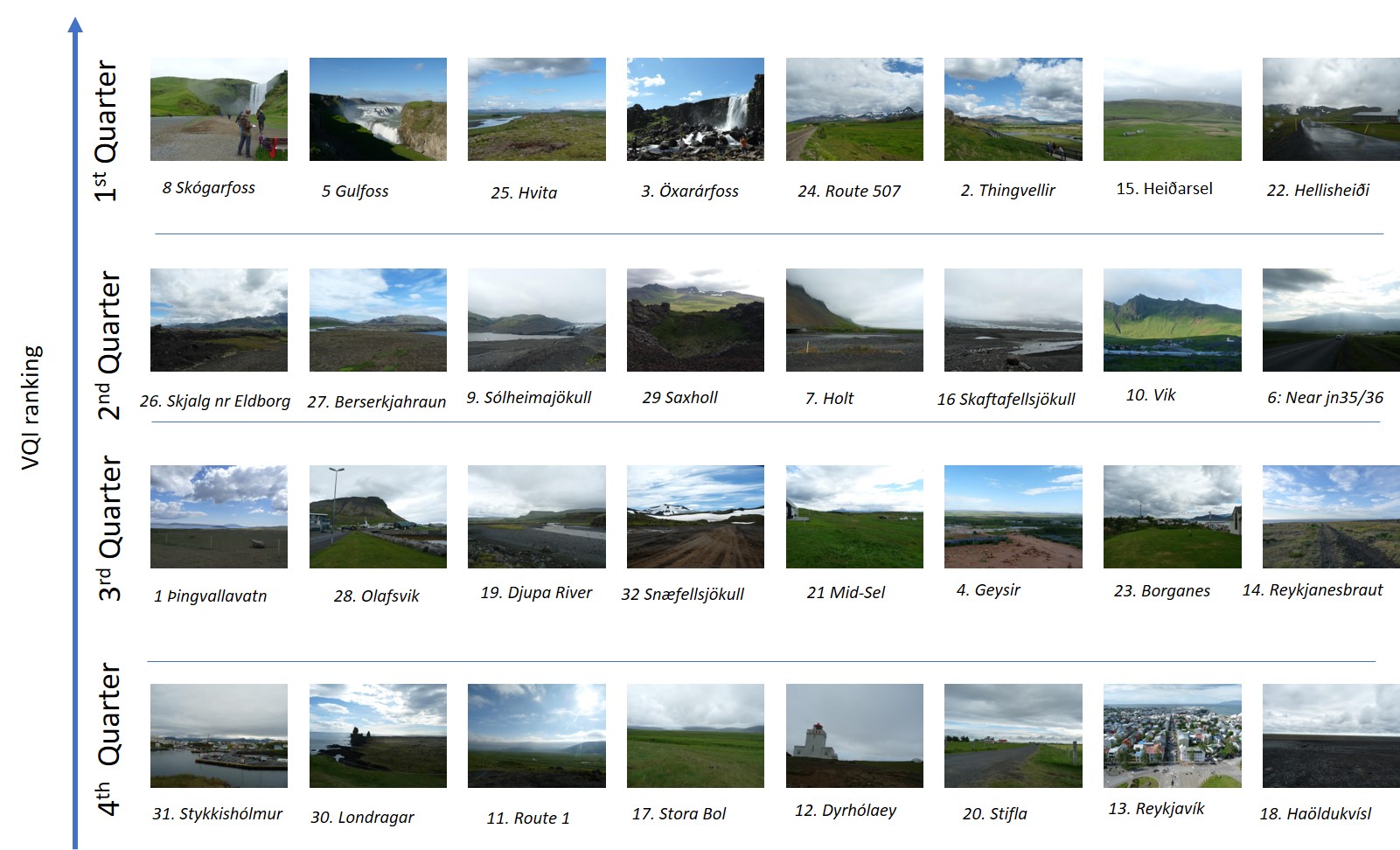 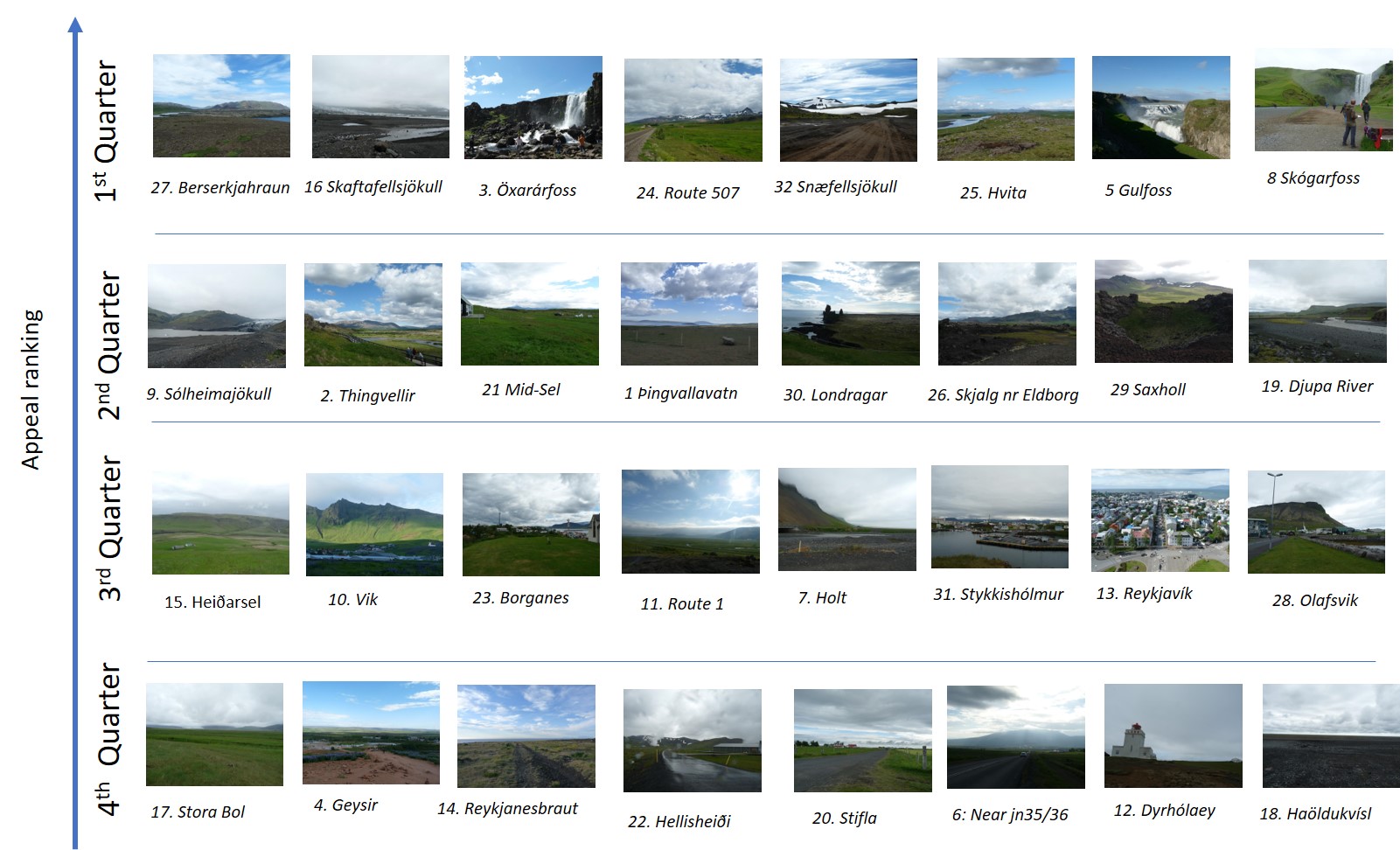 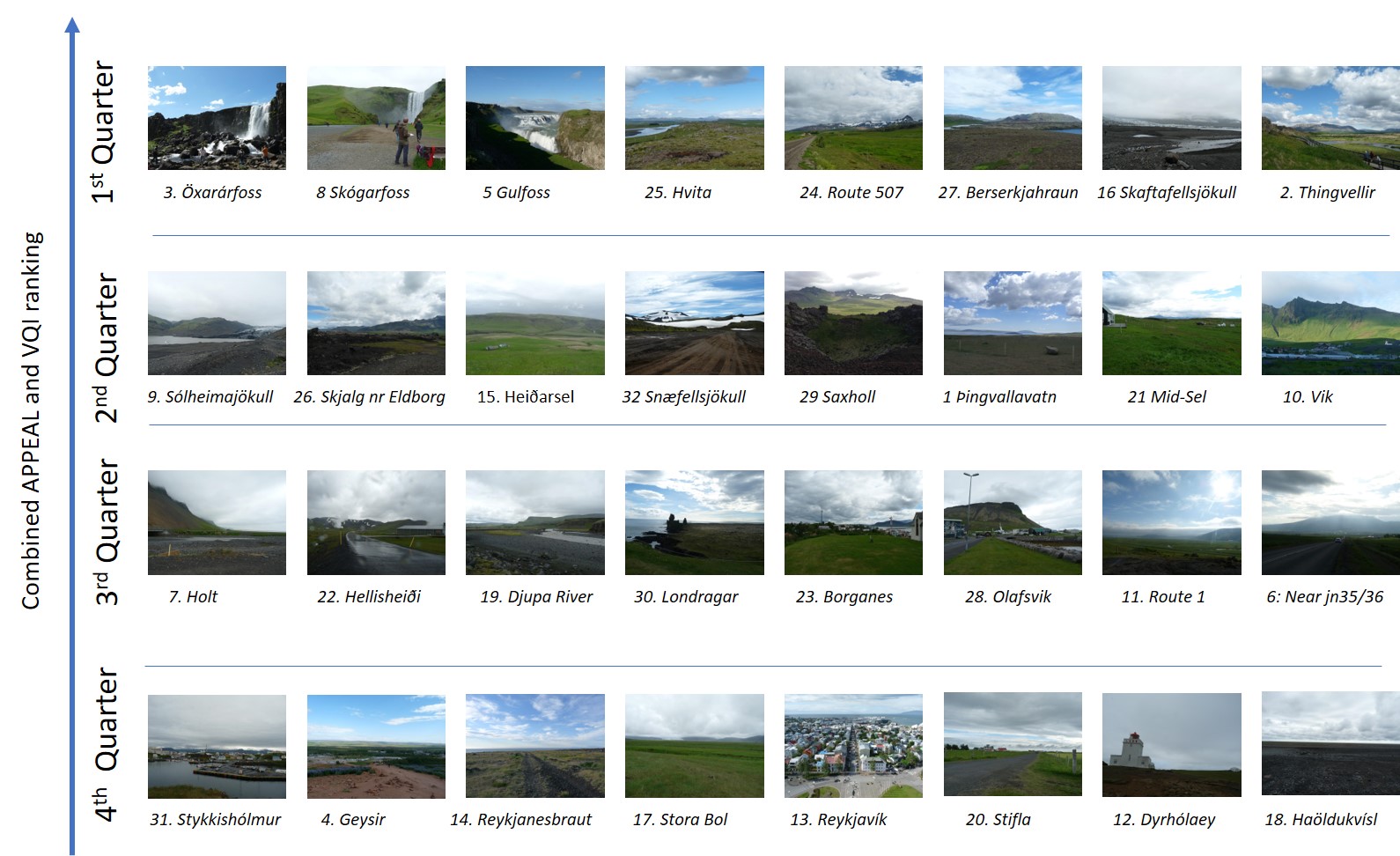 IDSITE NAMETYPET BSGSBHVQIVQI RankAppeal ScoreAppeal RankCombined Rank1ÞingvallavatnWater / Coast0.4500.5630.8570.4380.553178.812142Lögberg / ÞingvellirOther0.6500.4690.8570.4690.63769.31083ÖxarárfossWaterfall0.8000.5160.3930.8440.666410.8314GeysirOther0.5000.4060.8570.0630.509223.026265GullfossWaterfall0.7500.6090.5360.7500.67929.8726Near road junction 30/35Farmed0.6000.2501.0000.1560.566161.030247HoltWater / Coast0.6500.4840.7140.2500.590135.321178SkógafossWaterfall0.7000.4840.9290.7810.71119.5829SólheimajökullGlacial0.7500.4220.4290.7810.623119.58910VíkBuilt0.6000.3130.8570.3750.571156.0171611HvammsáFarmed0.3000.4221.0000.3440.469276.0172312Dyrhólaey lighthouseGlacial0.4000.3130.6070.7190.45629-3.0313113Reykjavík cathedralBuilt0.2500.5940.2860.1560.317314.0232914Just off ReykjanesbrautWater / Coast0.3000.6090.7140.7500.490242.8272715HeiðarselFarmed0.6000.4381.0000.4580.63376.0171116SkaftafellsjökullGlacial0.7000.4530.2500.8750.5781411.01717StόrabólFarmed0.3000.3280.8930.6250.457283.5242818Háöldukvísl picnic benchOther0.2000.2500.3570.1560.23732-4.3323219Banks of the DjúpáWater / Coast0.6000.4220.6430.2810.541196.8161820StíflaFarmed0.2000.2501.0000.3750.388301.3283021Hekla from Mið-SelFarmed0.4000.3281.0000.6250.528209.3101522Hellisheiði power stationOther0.8000.3440.7140.2190.63371.3281823BorganesBuilt0.5000.6090.5710.1880.505236.0172124Mast on road 507Farmed0.7330.3330.9050.2500.639510.74225Near HvítárvellirOther0.6000.5001.0000.7500.675310.06226Skjálg near Eldborg craterLava0.7500.3590.6070.6250.63197.5141027BerserkjahraunLava0.7000.4380.5000.8750.6251011.01628ÓlafsvíkBuilt0.6000.4380.6790.1880.542183.5242229Saxhóll craterLava0.6500.3750.6790.8750.623117.0151330LóndrangarWater / Coast0.3000.5780.7500.6880.484268.0132031StykkishólmurBuilt0.4000.6720.6790.1560.486255.8212432Near SnæfellsjökullGlacial0.6000.4530.3570.6560.5282010.5512IDSITE NAMETYPELatitudeLongitudeLocation note1ÞingvallavatnWater / Coast64°12'39.67"N21°15'37.83"WTaken from a layby about 2.9km beyond a small lake, looking south-east.2Lögberg / ÞingvellirOther64°15'33.71"N21°07'21.54"WTaken from stepped seating area at Logberg in Þingvellir, looking north-east.3ÖxarárfossWaterfall64°15'56.17"N21°07'01.25"WTaken from boardwalk close to Öxarárfoss, looking west.4GeysirOther64°18'50.75"N20°18'12.91"WTaken from a trig point above Geysir, looking south-east.5GullfossWaterfall64°19'34.21"N20°07'28.07"WTaken from the top of the canyon trail at the lookout, looking north-east.6Near road junction 30/35Farmed64°18'34.43"N20°13'54.25"WTaken near junction of Route 35 and 30 from Gullfoss to Geysir, looking south-west.7HoltWater / Coast63°33'05.41"N19°46'47.24"WTaken from a small track to Holt, off Route 1, near the bridge, looking east.8SkógafossWaterfall63°31'46.24"N19°30'47.29"WTaken from Skógafoss car park, looking north towards the waterfall.9Sólheimajökull Glacial63°31'53.46"N19°22'03.19"WTaken from a moraine, left of the path to Sólheimajökull, looking north-east.10VíkBuilt63°24'55.02"N19°00'47.85"WTaken from the road to Vík beach, athletics track to the right, looking north-east.11HvammsáFarmed63°27'09.27"N19°03'42.54"WTaken just of Route 1, looking towards Dyrhólaey, facing west.12Dyrhólaey lighthouseGlacial63°24'06.80"N19°07'50.92"WTaken at Dyrhólaey Lighthouse looking north towards Mýrdalsjökull.13Reykjavík cathedralBuilt64°08'31.13"N    21°55'37.93"WTaken from the top of cathedral tower, looking north-west over the city.14Just off ReykjanesbrautWater / Coast64°00'47.78"N  22°10'57.03"WTaken from a small bay off Route 41, looking north-east.15HeiðarselFarmed63°47'43.47"N18°10'59.42"WTaken above Heiðarsel farmhouse, looking south-west.16SkaftafellsjökullGlacial64°01'33.76"N16°56'09.28"WTaken from a moraine just further on from the information board, looking east.17StόrabólFarmed64°18'10.10"N15°24'40.68"WTaken on Route 1 by Stora Bol sign before Brunnholi, looking north-west.18Háöldukvísl picnic benchOther63°57'40.06"N17°10'55.63"WTaken on Route 1 at Skeiðarársandur, bench near track to Haöldukvísl, looking south.19Banks of the DjúpáWater / Coast63°56'52.53"N17°38'28.13"WTaken on banks of the Djúpá on route 1, looking west over old bridge and Kalfafell.20StíflaFarmed63°41'57.26"N20°12'36.71"WTaken on Route 1 by the sign to Ey-I-II, Berjanes, Stifla, looking south-west.21Hekla from Mið-SelFarmed63°55'25.18"N20°16'24.74"WTaken from the edge of Mið-Sel house, looking east towards Hekla volcano.22Hellisheiði power stationOther64°02'14.85"N21°24'25.53"WTaken on the visitor access road into Hellisheiði power station, looking east.23BorganesBuilt64°32'17.08"N21°55'20.55"WTaken in the churchyard of Borganes church looking out east over the town.24Mast on road 507Farmed64°32'31.18"N21°43'23.49"WTaken on Route 507 next to a communications mast looking south-east.25Near HvítárvellirOther64°36'20.67"N21°41'29.80"WTaken on Route 510 to Reykholt (26km), Hvitárvellir on the left bank.26Skjálg near Eldborg craterLava64°50'03.83"N22°17'19.85"WTaken just off Route 54, past Eldborg crater in lava field just past Skjálg, looking east.27BerserkjahraunLava64°56'42.84"N22°54'05.40"WTaken off Route 54, Berserkjahraun lava flow layby, looking north-west.28ÓlafsvíkBuilt64°53'44.45"N23°42'20.31"WTaken outside Ólafsvík police station alongside harbour looking west to the church.29Saxhóll craterLava64°51'07.16"N23°55'38.21"WTaken from the lip of the Saxhóll crater looking towards Snæfellsjökull.30LóndrangarWater / Coast64°44'09.11"N23°46'28.08"WTaken from roped area near car park off Route 574, Snaefellnes, looking south-west.31StykkishólmurBuilt65°04'47.72"N22°43'36.42"WTaken from western end of Súgandisey looking south at harbour, town and church.32Near Snæfellsjökull Glacial64°50'32.69"N23°44'16.40"WTaken from Route 570 and F575 junction, by road sign looking south to Snæfellsjökull.